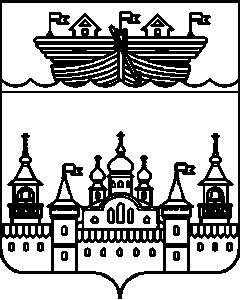 АДМИНИСТРАЦИЯ НАХРАТОВСКОГО СЕЛЬСОВЕТАВОСКРЕСЕНСКОГО МУНИЦИПАЛЬНОГО РАЙОНАНИЖЕГОРОДСКОЙ ОБЛАСТИПОСТАНОВЛЕНИЕ 25 ноября 2021 года 	№58О разработке проекта генерального плана сельского поселения Нахратовского сельсовета Воскресенского муниципального района Нижегородской областиВ целях реализации Градостроительного кодекса Российской Федерации статьи 8,24 Федерального закона от 06 октября 2003 года №131-ФЗ «Об общих принципах организации местного самоуправления в Российской Федерации» и обеспечения территории сельского поселения Нахратовского сельсовета документами территориального планирования, администрация Нахратовского сельсовета постановляет:1.Обеспечить разработку Проекта генерального плана сельского поселения Нахратовский сельсовет Воскресенского муниципального района Нижегородской области.2.Обнародовать настоящее постановление на официальном сайте администрации Воскресенского муниципального района в информационно-телекоммуникационной сети «Интернет»3.Контроль над исполнением настоящего постановления оставляю за собой.4.Настоящее постановление вступает в силу со дня обнародования.Глава администрации	 Нахратовского сельсовета					С. Н. Солодова